SCHOOL BOARD MEMBER RECOGNITION MONTH JANUARY 2024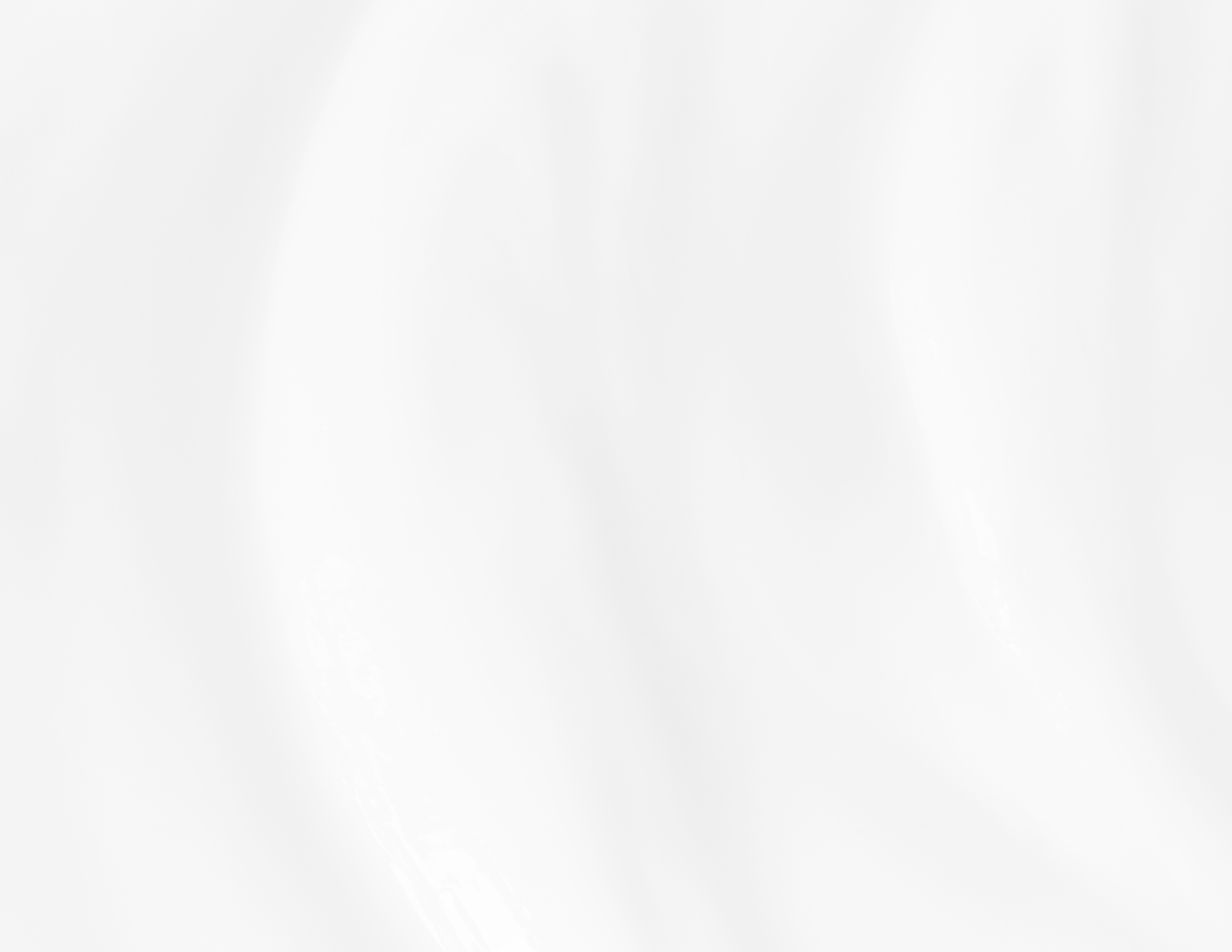 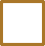 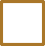 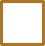 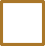 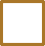 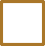 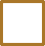 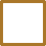 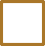 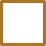 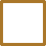 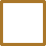 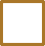 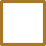 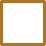 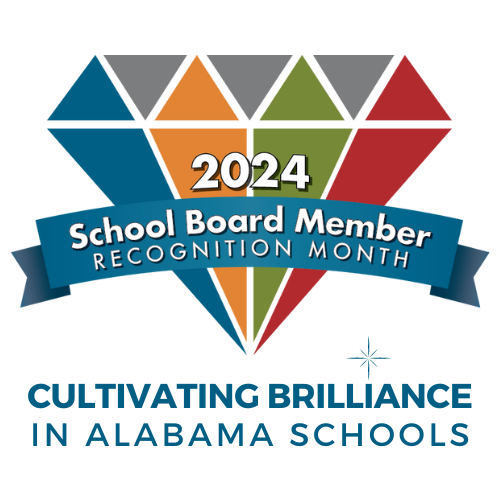 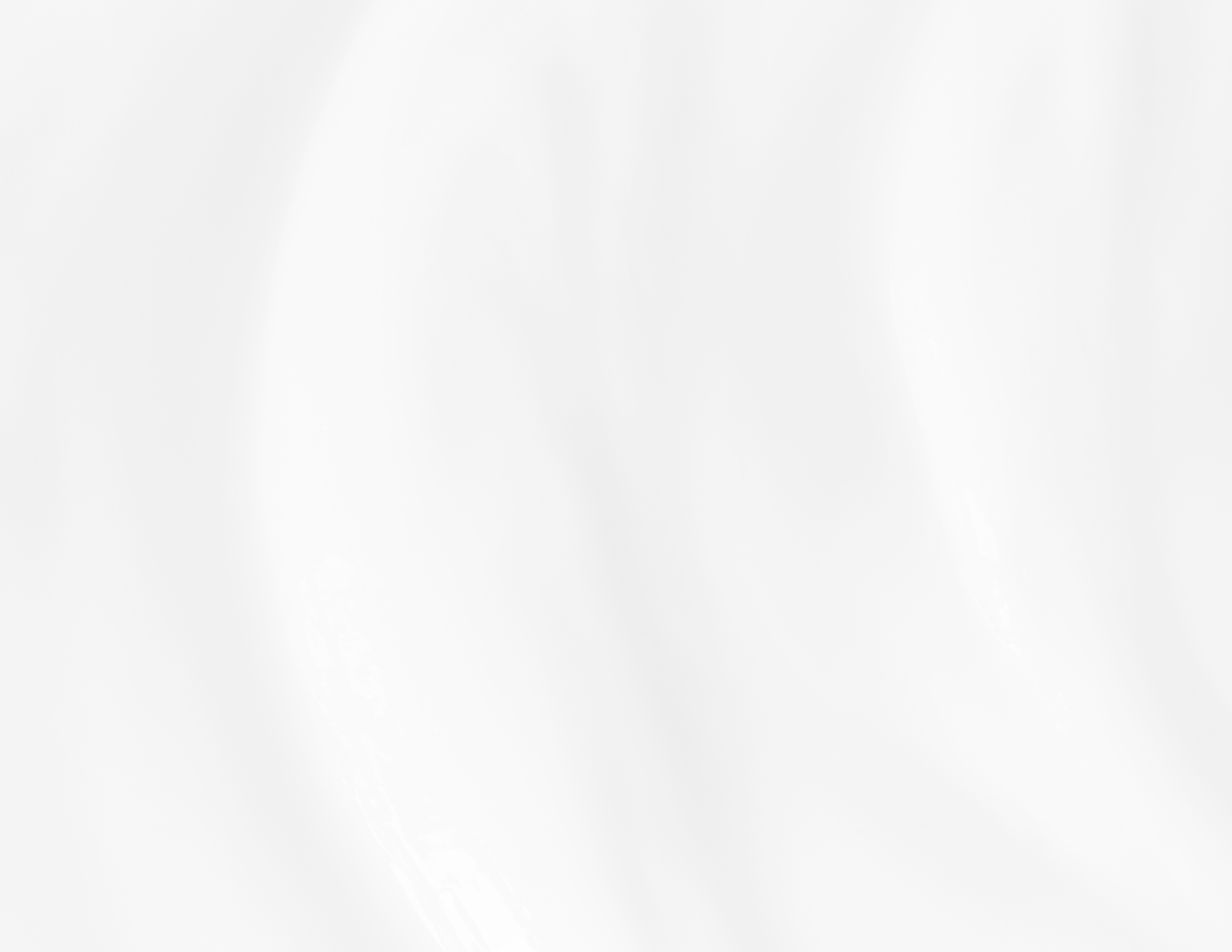 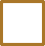 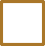 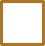 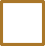 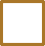 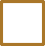 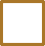 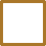 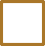 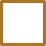 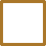 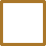 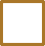 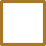 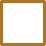 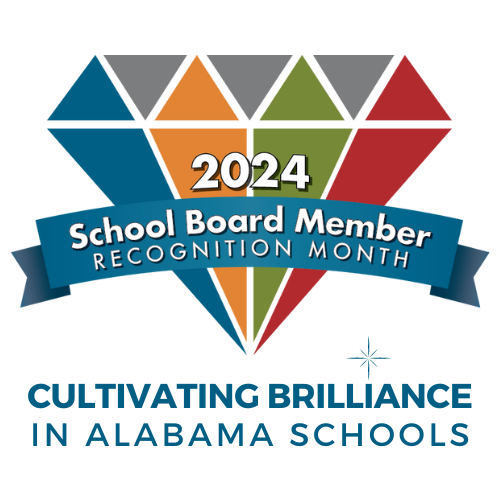 CERTIFICATEOF APPRECIATIONAWARDED TOBoard Member’s NameFor outstanding service and dedication to the	Board of Education